VEDTEKTER FOR SANGFUGLEN BARNEHAGE 2022/2023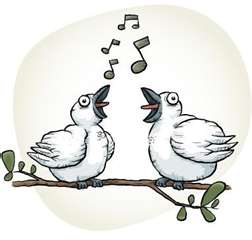 Alle barnehager skal i henhold til barnehageloven ha vedtekter. Det er barnehagens eier som fastsetter vedtektene. Disse skal gi opplysninger som er av betydning for foreldrenes forhold til barnehagen.Vedtektene for Sangfuglen Barnehage er vedtatt av Samarbeidsutvalget 11.10.2022 gjeldende fra samme dato. Sangfuglen Barnehage ligger i sentrum av Lyngdal i en gammeldags frukthage. Vi er en liten barnehage med mange voksne som får en god oversikt og et nært forhold til alle barna. Vi har barn fra alle skolekretser.Vi har en egen sang og musikk stund hver dag hvor vi synger, danser og spiller ulike instrumenter.Barnehagen har en egen buss vi tilbyr å kjøre barna mellom hjem og barnehage. Pris etter selvkost/avstand ca.4-600 kr per måned. Vi er tilknyttet en gård som vi følger året igjennom. EierforholdSangfuglen barnehage eies av Ragnhild Limmesand, som står ansvarlig for driften.FormålBarnehagene drives i samsvar med:Lov om barnehager m/forskrifter, herunder Rammeplan for barnehager, og til enhver tid gjeldende forskrifter og retningslinjer gitt av departementet samt kommunale vedtak og planer for den enkelte barnehage.Opptaksmyndighet og klageinstansDet er samordnet opptaksprosess i kommunen, jfr §12 i barnehageloven, der alle godkjente barnehager i kommunen samarbeider om opptak av barn. Opptaket er delegert til virksomhetsleder for barnehager, som gjennomfører opptaket i samarbeid med styrer.Vedtak om tildeling av barnehageplass kan påklages etter reglene fastsatt i forskrift om saksbehandlingsregler for opptak i barnehager. Ved hovedopptak kan søker klage over avslag på søknad om barnehageplass, og søker kan også klage dersom søker ikke får sitt første aller andre ønske oppfylt. Klagen må fremsettes skriftlig og sendes til Lyngdal kommune. Det er tre ukers klagefrist. Formannskapet er klageinstans.Ved supplerende opptak kan bare søkere til barnehageplass med lovfestet rett til prioritet etter barnehageloven §13 klage dersom de ikke tilbys plass i den aktuelle barnehagen.OpptaksreglerSøknad:Det er ett hovedopptak til barnehageplass. Søknadsfrist er 1.mars etter kunngjøring i pressen og på kommunens hjemmeside.Søknad om opptak, overflyttinger til annen barnehage og økning av oppholdstid kan gjøres gjennom hele året. Søknadsskjema finnes på kommunens hjemmeside, og sendes elektronisk.Opptak:Opptaket skal foregår i henhold til gjeldende regelverk og i samsvar med reglene for krets, og opptakskriterier slik det fremgår av vedtektenes §5.Opptaket gjelder til selve barnehagen. Barn som fyller ett år innen utgangen av august det året det søkes plass om, har rett til barnehageplass fra og med 15.august når de har søkt til hovedopptaket innen fristen 1.mars. Barn som fyller ett år i september, oktober eller november det året det søkes om barnehageplass, har etter søknad innen fristen rett til å få plass i barnehage innen utgangen av den måneden barnet fyller ett år.Barn med rett til plass kan tas opp i en annen barnehage enn foresatte har prioritert dersom det ikke er plass i valgte barnehager, jfr. barnehageloven §12a.Ved akseptert tilbud må en betale for plassen fra den tildelte oppstartsdato.Dersom plasstilbud ikke aksepteres, eller barnet ikke er blitt tilbudt plass ved hovedopptak, vil barnet, etter ønske fra foresatte, bli satt på venteliste i inneværende barnehageår.Barnehageåret går fra 01.08 – 30.06.Tildelt plass beholdes til plassen sies opp, eller til barnet begynner på skolen.Supplerende opptak:Dersom det er ledig kapasitet etter hovedopptaket, tildeles plasser fortløpende resten av året. OpptakskriterierHovedopptaket gjelder alle barn med rett til plass (§12a i barnehageloven).I hovedopptaket tildeles plasser til alle barn som har rett til plass etter prioritert rekkefølge:Under ellers like vilkår er alder og gruppens sammensetning avgjørende. Det tildeles kun plass til barn bosatt i Lyngdal kommune. For søkere som ikke er bosatt i Lyngdal kommune på søknadsfristtidspunktet, kan det tildeles plass under forutsetning av at barnet er bosatt i kommunen ved oppstart. OppsigelseOppsigelse av barnehageplassen må sendes skriftlig til barnehagen. Det er to måneders oppsigelse, og den løper fra den 1. i måneden etter at oppsigelsen er mottatt. Dersom barnehageplassen sies opp etter 1.april, blir det fakturert foreldrebetaling ut barnehageåret. Det er kun mulig å si opp deler av en tildelt plass ved hovedopptakets frist 1.mars. Ved manglende betaling i 3 måneder kan kommunen gjøre vedtak om oppsigelse av plassen. Plassen kan beholdes ved fremleggelse av kvittering på betalt beløp eller inngått betalingsavtale. Hvis et barn flytter ut av kommunen har grunnlaget for opptak blitt vesentlig endret, og plassen kan sies opp.BetalingMaksimalgrense for opphold i barnehage fastsettes av Stortingets årlige budsjettvedtak. Foreldrebetaling for et deltidstilbud skal settes lavere enn foreldrebetaling for heltidstilbud. (jfr. forskrift om foreldrebetaling). Moderasjonsordninger gis i henhold til forskrift om foreldrebetaling i barnehager. Det betales for 11 måneder i året, juli er betalingsfri måned. Kostpenger kommer i tillegg. Kommunestyret fastsetter oppholdsbetaling og kostpenger. Det vises til betalingsreglement for ytterligere informasjon.Leke- og oppholdsarealBarnehagens leke- og oppholdsareal følger veiledende norm i lov om barnehager. Lekeareal inne skal være minst 4 m2 pr.barn over tre år, og minst 5,3 m2 pr.barn under tre år. Utearealet skal være om lag 6 ganger oppholdsarealet inne.Lekearealet pr.barn ble fastsatt ved godkjenning av barnehagen.OppholdstidBarnehagene tilbyr følgende tilbud: 5 dagers plass 100% og 3 dagers plass 60%Åpningstid og planleggingsdagerOrdinær åpningstid er kl. 06.30 – 16.00(16.30 ved behov) alle virkedager. Barnehagene er stengt i romjulen og påskeuken. Barnehagene har seks planleggingsdager i løpet av året. Barnehagene er stengt disse dagene. Planleggingsdagene blir fortrinnsvis lagt til samme dager som skolens planleggingsdager/ ferier. FerieBarn i barnehagen skal ta ut fire uker ferie i løpet av barnehageåret. Tre uker må tas ut sammenhengende i løpet av juli. Det kan gjøres unntak når særlige grunner taler for det. Søknad om unntak sendes barnehagen.Taushetsplikt/opplysningspliktPersonalet ved barnehagen har taushetsplikt om forhold de blir kjent med i barnehagen, jfr. barnehageloven §20 og forvaltningsloven §§13 – 13f. Personalet har opplysningsplikt til sosialtjenesten og barnevernstjenesten etter barnehageloven §§21 og 22. Opplysningene skal fortrinnsvis gis av virksomhetsleder/styrer. PolitiattestAlle som oppholder seg i barnehagen må ha tilfredsstillende politiattest, jfr. barnehageloven §19InternkontrollBarnehagene følger forskriftene for internkontroll med hensyn til helse, miljø og sikkerhet, brannvern og produktkontroll. Det foreligger sjekklister og egne rutiner for oppfølging av bestemmelsene i barnehagen. Styrer har ansvar for at internkontrollene følges opp.Foreldreråd og samarbeidsutvalgFor å sikre samarbeidet med barnas hjem skal barnehagen ha et foreldreråd og et samarbeidsutvalg, jfr. barnehageloven §4.Foreldrerådet består av foreldre/foresatte til alle barna. Foreldrerådet skal bidra til at samarbeid og miljø i barnehagen blir godt. Foreldrerådet kan fremme saker som er av felles interesse for foreldrene. Samarbeidsutvalget er satt sammen av en representant for foreldrene, en representanter for de ansatte og en representant for eier Samarbeidsutvalget skal være et rådgivende, kontaktskapende og samordnende organ for alle parter som på ulike måter har et ansvar for barnehagens innhold og drift. Samarbeidsutvalget skal innen utgangen av juni måned fastsette barnehagens årsplan som skal gjelde påfølgende barnehageår. Styrer skal sørge for at saker av viktighet for barnehagens innhold, virksomhet og forholdet til foreldrene, forelegges foreldrerådet og samarbeidsutvalget til uttale.Styrer plikter å legge til rette for et godt foreldresamarbeid til barnets beste.  ForsikringSangfuglen barnehage har tegnet kollektiv ulykkesforsikring for alle barna barnehagen. Forsikringen dekker ulykkesskade som rammer barna mens de oppholder seg i barnehagen, på utflukter, reiser og lignende som er arrangert av barnehagen. Forsikringen gjelder kun skade på person, og ikke skade på medbrakte personlige eiendeler som for eksempel klær, briller, vogner, leker med mer. HelsekontrollFør et barn begynner i barnehagen, skal det legges frem erklæring om barnets helse. Dersom barnet har møtt til de ordinære undersøkelser på helsestasjonen, kan slik erklæring gis av barnets foresatte. Barnehagens personale har plikt til å gjennomgå tuberkulosekontroll i henhold til gjeldende regelverk. Dette jfr. barnehageloven §23.Praktiske retningslinjerVed fravær skal det meldes fra til barnehagen. Barn som grunnet sykdom ikke kan følge de vanlige rutinene, skal holdes hjemme. Foresatte har ansvar for at barnet til enhver tid er slikt kledd, og/eller har med seg ekstra tøy og utstyr, at de kan delta i alle aktiviteter inne som ute og uansett vær.Revisjon av vedtekteneVedtektene revideres ved behov.  Endringsforslag gjennomgås i barnehagenes samarbeidsutvalg. 1.Barn med nedsatt funksjonsevne jfr. barnehageloven §13Barn som det er fattet vedtak om etter Lov om barneverntjenester §§4-12 og 4-4, annet og fjerde ledd, jfr. barnehageloven §13Tildeling av plass etter pkt. 1 gjøres på grunnlag av søknad med dokumentasjon fra sakkyndig (helsestasjon, barnevern, lege, PPT)2.Barn fra familier med store belastninger på grunn av sykdom og/eller andre forhold.Tildeling av plass etter pkt. 2 gjøres på grunnlag av dokumentasjon fra sakkyndig (helsestasjon, barnevern, lege, PPT)3.Endret oppholdstid. 4.Søsken til barn i samme barnehage. Det tilstrebes at søsken får plass i samme barnehage. Søsken defineres som hel-, halv- og stesøsken.Søskenprioritet gis når søsken bor fast sammen.   5.Øvrige barn med rett til barnehageplass.